Lesson planUnit of a long term plan: Our healthUnit of a long term plan: Our healthUnit of a long term plan: Our healthUnit of a long term plan: Our healthSchool: “Torzhan”gymnasiumSchool: “Torzhan”gymnasiumSchool: “Torzhan”gymnasiumSchool: “Torzhan”gymnasiumSchool: “Torzhan”gymnasiumDate:Date:Date:Date:Teacher name: Umarova N.Teacher name: Umarova N.Teacher name: Umarova N.Teacher name: Umarova N.Teacher name: Umarova N.CLASS: 6BCLASS: 6BCLASS: 6BCLASS: 6BNumber present: Number present: absent:absent:absent:Lesson titleLesson titleHealthy lifestyleHealthy lifestyleHealthy lifestyleHealthy lifestyleHealthy lifestyleHealthy lifestyleHealthy lifestyleLearning objectives(s) that this lesson is contributing to (Subject programme)Learning objectives(s) that this lesson is contributing to (Subject programme)6.1.1.1- use speaking and listening skills to solve problems creatively and cooperatively in groups; 6.2.5.1- understand most specific information and detail of supported, extended talk on a range general and curricular topics curricular topics;                                                                            6.3.7.1- use appropriate subject-specific vocabulary and syntax to talk about a limited range of general  topics, and some curricular topics                                                                                                         6.4.5.1- deduce meaning from context on a limited range of familiar general and curricular topics, including some extended texts;6.1.1.1- use speaking and listening skills to solve problems creatively and cooperatively in groups; 6.2.5.1- understand most specific information and detail of supported, extended talk on a range general and curricular topics curricular topics;                                                                            6.3.7.1- use appropriate subject-specific vocabulary and syntax to talk about a limited range of general  topics, and some curricular topics                                                                                                         6.4.5.1- deduce meaning from context on a limited range of familiar general and curricular topics, including some extended texts;6.1.1.1- use speaking and listening skills to solve problems creatively and cooperatively in groups; 6.2.5.1- understand most specific information and detail of supported, extended talk on a range general and curricular topics curricular topics;                                                                            6.3.7.1- use appropriate subject-specific vocabulary and syntax to talk about a limited range of general  topics, and some curricular topics                                                                                                         6.4.5.1- deduce meaning from context on a limited range of familiar general and curricular topics, including some extended texts;6.1.1.1- use speaking and listening skills to solve problems creatively and cooperatively in groups; 6.2.5.1- understand most specific information and detail of supported, extended talk on a range general and curricular topics curricular topics;                                                                            6.3.7.1- use appropriate subject-specific vocabulary and syntax to talk about a limited range of general  topics, and some curricular topics                                                                                                         6.4.5.1- deduce meaning from context on a limited range of familiar general and curricular topics, including some extended texts;6.1.1.1- use speaking and listening skills to solve problems creatively and cooperatively in groups; 6.2.5.1- understand most specific information and detail of supported, extended talk on a range general and curricular topics curricular topics;                                                                            6.3.7.1- use appropriate subject-specific vocabulary and syntax to talk about a limited range of general  topics, and some curricular topics                                                                                                         6.4.5.1- deduce meaning from context on a limited range of familiar general and curricular topics, including some extended texts;6.1.1.1- use speaking and listening skills to solve problems creatively and cooperatively in groups; 6.2.5.1- understand most specific information and detail of supported, extended talk on a range general and curricular topics curricular topics;                                                                            6.3.7.1- use appropriate subject-specific vocabulary and syntax to talk about a limited range of general  topics, and some curricular topics                                                                                                         6.4.5.1- deduce meaning from context on a limited range of familiar general and curricular topics, including some extended texts;6.1.1.1- use speaking and listening skills to solve problems creatively and cooperatively in groups; 6.2.5.1- understand most specific information and detail of supported, extended talk on a range general and curricular topics curricular topics;                                                                            6.3.7.1- use appropriate subject-specific vocabulary and syntax to talk about a limited range of general  topics, and some curricular topics                                                                                                         6.4.5.1- deduce meaning from context on a limited range of familiar general and curricular topics, including some extended texts;Lesson objectivesLesson objectivesAll learners will be able to:get general idea of the topic. answer the simple questions on the theme Most learners will be able to:  find specific information from the textcompare the facts Some learners will be able to:give own opinion with no support about healthdiscuss and share own ideas with other groupscreate a poster on the topicAll learners will be able to:get general idea of the topic. answer the simple questions on the theme Most learners will be able to:  find specific information from the textcompare the facts Some learners will be able to:give own opinion with no support about healthdiscuss and share own ideas with other groupscreate a poster on the topicAll learners will be able to:get general idea of the topic. answer the simple questions on the theme Most learners will be able to:  find specific information from the textcompare the facts Some learners will be able to:give own opinion with no support about healthdiscuss and share own ideas with other groupscreate a poster on the topicAll learners will be able to:get general idea of the topic. answer the simple questions on the theme Most learners will be able to:  find specific information from the textcompare the facts Some learners will be able to:give own opinion with no support about healthdiscuss and share own ideas with other groupscreate a poster on the topicAll learners will be able to:get general idea of the topic. answer the simple questions on the theme Most learners will be able to:  find specific information from the textcompare the facts Some learners will be able to:give own opinion with no support about healthdiscuss and share own ideas with other groupscreate a poster on the topicAll learners will be able to:get general idea of the topic. answer the simple questions on the theme Most learners will be able to:  find specific information from the textcompare the facts Some learners will be able to:give own opinion with no support about healthdiscuss and share own ideas with other groupscreate a poster on the topicAll learners will be able to:get general idea of the topic. answer the simple questions on the theme Most learners will be able to:  find specific information from the textcompare the facts Some learners will be able to:give own opinion with no support about healthdiscuss and share own ideas with other groupscreate a poster on the topicAssessment CriteriaAssessment Criteriasettle the problem creatively and collaboratively in groups using audio and speaking skillsidentify most specific information discuss the topic using particular lexisconclude the meaning from the topicsettle the problem creatively and collaboratively in groups using audio and speaking skillsidentify most specific information discuss the topic using particular lexisconclude the meaning from the topicsettle the problem creatively and collaboratively in groups using audio and speaking skillsidentify most specific information discuss the topic using particular lexisconclude the meaning from the topicsettle the problem creatively and collaboratively in groups using audio and speaking skillsidentify most specific information discuss the topic using particular lexisconclude the meaning from the topicsettle the problem creatively and collaboratively in groups using audio and speaking skillsidentify most specific information discuss the topic using particular lexisconclude the meaning from the topicsettle the problem creatively and collaboratively in groups using audio and speaking skillsidentify most specific information discuss the topic using particular lexisconclude the meaning from the topicsettle the problem creatively and collaboratively in groups using audio and speaking skillsidentify most specific information discuss the topic using particular lexisconclude the meaning from the topicEffective teaching and learningEffective teaching and learningActive learning, collaborative learning, cross-curricular links, responding to learners’ needs, learning conversation e-learning EavesdroppingActive learning, collaborative learning, cross-curricular links, responding to learners’ needs, learning conversation e-learning EavesdroppingActive learning, collaborative learning, cross-curricular links, responding to learners’ needs, learning conversation e-learning EavesdroppingActive learning, collaborative learning, cross-curricular links, responding to learners’ needs, learning conversation e-learning EavesdroppingActive learning, collaborative learning, cross-curricular links, responding to learners’ needs, learning conversation e-learning EavesdroppingActive learning, collaborative learning, cross-curricular links, responding to learners’ needs, learning conversation e-learning EavesdroppingActive learning, collaborative learning, cross-curricular links, responding to learners’ needs, learning conversation e-learning EavesdroppingLevel of thinking skillsLevel of thinking skillsApplication  Higher order thinking skillsApplication  Higher order thinking skillsApplication  Higher order thinking skillsApplication  Higher order thinking skillsApplication  Higher order thinking skillsApplication  Higher order thinking skillsApplication  Higher order thinking skillsValues links Values links Respect, openness, cooperation, transparency, labour, creativityRespect, openness, cooperation, transparency, labour, creativityRespect, openness, cooperation, transparency, labour, creativityRespect, openness, cooperation, transparency, labour, creativityRespect, openness, cooperation, transparency, labour, creativityRespect, openness, cooperation, transparency, labour, creativityRespect, openness, cooperation, transparency, labour, creativityCross-curricular linksCross-curricular links Self- knowledge, Science Self- knowledge, Science Self- knowledge, Science Self- knowledge, Science Self- knowledge, Science Self- knowledge, Science Self- knowledge, SciencePlanPlanPlanPlanPlanPlanPlanPlanPlanPlanned timingsPlanned activities Planned activities Planned activities Planned activities Planned activities Planned activities Planned activities Resources         Start3 minOrganizational moment. Procedural questionsLesson hook “ Story”   BrainstormingThe title of the text is on the board. The students think about the plot of the text. The teacher reads the text till the definite sentence of the text and students should predicta) the end of the text b) the title of the lesson   Oscar Penguin’s New Penguin SuitOscar Penguin loved to eat candy, cookies, and jelly beans.“Oscar, you must stop eating only candy, cookies, and jelly beans,” said his mom one afternoon. “Okay, Mom,” said Oscar Penguin.Oscar Penguin then went into his bedroom, closed the door, and ate a large bag of jelly beans. “I really love jelly beans,” smiled Oscar.At dinner that night Oscar was not hungry. He ate two peas, two string beans, and one olive. As Oscar left the table, he thought, “It’s okay not to eat mom’s food. I have lots of jelly beans I can eat.”Then one day Oscar Penguin got a big surprise. Oscar needed a new penguin suit. When Oscar went with his mom to get a new penguin suit at the penguin suit store, all the suits were too small. None of the suits fit Oscar. Oscar was very upset. He called out, “Mom, what am I going to do? None of the penguin suits fit me. What am I going to wear?”Oscar’s mom smiled saying, “Oscar, Let’s go home and talk. I know what you can do to fit into a new penguin suit.”When they got home, Oscar’s mom said in a gentle voice, “Oscar, there are three things you can do to solve your problem:T: What did the mother say? Can you offer the end of the text?Teacher elicits students’ answers giving feedback. Then the teacher reads the end of the story.You can stop eating junk food and sweets.You can start eating healthy foods like fruits, vegetables, cereal, chicken, and fish.And you can begin doing a bit of ‘Jiggle, Jiggle, Jogging’ each day.”“Sure, Mom, I can do those three things,” smiled Oscar. And he did.Oscar Penguin ate healthy foods, ‘Jiggle, Jiggle, Jogged’ each day, became healthy, strong, and got a brand-new penguin suit!Assessment criteria Settle the problem creativelyDescriptors A learner readslistensgives predictionsTeacher divides the class into two groups, explains criteria on assessment of the lesson.(for right answers students will get pictures with good habits and  for wrong answers- pictures with bad habits) 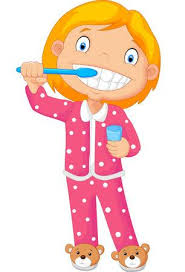 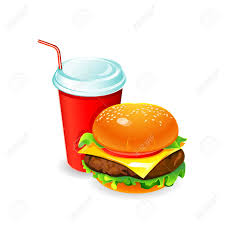 Pre-listening   Learning conversations           Eavesdopping Students discuss what they had yesterday for breakfast, lunch and dinner and choose a person with the healthiest diet. One student from each team explains their choice.   D) by task   Modelling     Students look at the list of activities and say which is good and which is bad for them. High level learners give full explanations while low level learners only say which is bad or good and mid-level learners use prompts ________ is/isn’t good  for ____________       _________ is/ isn’t bad because __________Smoking                                               e) Regular running  Eating F&V                                         f) Watching TV Laughing a lot                                      g) SunbathingLearning new things                              h) Going to the gym Assessment criteria	Settle the problem collaboratively in groups using speaking skillsDescriptor A learner discusses own dietshares own opinion differentiates the activities(D) by teacher’s  support Students look at the pictures, guess the meaning of unknown words and try to give  their definitionsBleeding –lose blood from the body as a result of injury or illnessScurvy – a disease of bleeding gumsPotassium –the chemical elementCell- the smallest structural and functional unit of an organism                   Fiber- dietary material ,parts of plants or seeds that your body cannot digestFolate-  a type of B vitaminCollaborative learning  (D) by peer support      Students match the vitamins with their functions before listeningWhile listening     Active learning   Students listen to the song and check the matching taskKey: 1-d, 2-g, 3-i, 4-a, 5-h, 6-b, 7-e, 8-c, 9-fAssessment criteriaGet information through listening with little or no supportidentify most specific information   DescriptorA learnerlooks at the picturesguesses the meaninggives definitionsmatches Post listening        CCQ, (D) by peer and teacher’s support (probing questions)Students fill in the gaps (1,3- for the first team and 2,4-for the second one). 1. Six vitamins were mentioned.2. Grilled meat and vegetables are a lot healthier.3. Stay away from grease, butter, fat  ,salt and sugar. 4. A diet high in fiber keeps heart free from pain.Pre-Reading. (D) by peer support Collaborative learning    EavesdroppingLearners look at the picture of the text and predicts what the text will be aboutWhile reading    ModellingStudents read the text and underline collocations (We can only use certain nouns with certain verbs. These are called collocations, e.g. do homework).The island of Okinawa in Japan has some of the oldest people in the world. It’s famous for its high number of centenarians – men and women who live beyond 100 years of age.There have been many scientific studies of their lifestyle and you can even buy cookery books based on their diets. Some of the reasons for their good health are that they …• go fishing and eat what they catch.• regularly do gardening and grow their own fruit and vegetables.• go cycling and never drive when they can walk.• often spend time with friends. They meet at people’s houses and play games.• rarely buy food from a supermarket.• do regular exercise, go swimming and lead active lives.Post reading            Active learning          CCQ    Teacher asks the questions on the text1. What is Okinawa famous for?2. Who is a centenarian?3. What did scientists study about long living people?4. How do they get somewhere?5. Who do they often spend time with?Students discuss and choose the best title for the text or suggest their own one and explain their choice1) The island of Okinawa2) Centenarians3) The secrets of long life4) Happy lifeAssessment criteriaidentify most specific information Conclude the meaning from the topicDescriptorA learnerlooks at the picturepredicts the plotreads the textunderlines collocationsanswers the questionschooses the titleexplains own choiceActive learning    Collaborative learning, (D) by peer support EavesdroppingStudents make “Healthy lifestyle” poster using all the assessment points they have earned during the lesson and present it to the whole class(all students of the team must participate in presenting) Assessment                1. Creativity                                   2. Decoration                                   3. Participation                                   4. PresentationDescriptorA learnerWorks in groupsDiscusses the topicCreates a posterPresents the posterOrganizational moment. Procedural questionsLesson hook “ Story”   BrainstormingThe title of the text is on the board. The students think about the plot of the text. The teacher reads the text till the definite sentence of the text and students should predicta) the end of the text b) the title of the lesson   Oscar Penguin’s New Penguin SuitOscar Penguin loved to eat candy, cookies, and jelly beans.“Oscar, you must stop eating only candy, cookies, and jelly beans,” said his mom one afternoon. “Okay, Mom,” said Oscar Penguin.Oscar Penguin then went into his bedroom, closed the door, and ate a large bag of jelly beans. “I really love jelly beans,” smiled Oscar.At dinner that night Oscar was not hungry. He ate two peas, two string beans, and one olive. As Oscar left the table, he thought, “It’s okay not to eat mom’s food. I have lots of jelly beans I can eat.”Then one day Oscar Penguin got a big surprise. Oscar needed a new penguin suit. When Oscar went with his mom to get a new penguin suit at the penguin suit store, all the suits were too small. None of the suits fit Oscar. Oscar was very upset. He called out, “Mom, what am I going to do? None of the penguin suits fit me. What am I going to wear?”Oscar’s mom smiled saying, “Oscar, Let’s go home and talk. I know what you can do to fit into a new penguin suit.”When they got home, Oscar’s mom said in a gentle voice, “Oscar, there are three things you can do to solve your problem:T: What did the mother say? Can you offer the end of the text?Teacher elicits students’ answers giving feedback. Then the teacher reads the end of the story.You can stop eating junk food and sweets.You can start eating healthy foods like fruits, vegetables, cereal, chicken, and fish.And you can begin doing a bit of ‘Jiggle, Jiggle, Jogging’ each day.”“Sure, Mom, I can do those three things,” smiled Oscar. And he did.Oscar Penguin ate healthy foods, ‘Jiggle, Jiggle, Jogged’ each day, became healthy, strong, and got a brand-new penguin suit!Assessment criteria Settle the problem creativelyDescriptors A learner readslistensgives predictionsTeacher divides the class into two groups, explains criteria on assessment of the lesson.(for right answers students will get pictures with good habits and  for wrong answers- pictures with bad habits) Pre-listening   Learning conversations           Eavesdopping Students discuss what they had yesterday for breakfast, lunch and dinner and choose a person with the healthiest diet. One student from each team explains their choice.   D) by task   Modelling     Students look at the list of activities and say which is good and which is bad for them. High level learners give full explanations while low level learners only say which is bad or good and mid-level learners use prompts ________ is/isn’t good  for ____________       _________ is/ isn’t bad because __________Smoking                                               e) Regular running  Eating F&V                                         f) Watching TV Laughing a lot                                      g) SunbathingLearning new things                              h) Going to the gym Assessment criteria	Settle the problem collaboratively in groups using speaking skillsDescriptor A learner discusses own dietshares own opinion differentiates the activities(D) by teacher’s  support Students look at the pictures, guess the meaning of unknown words and try to give  their definitionsBleeding –lose blood from the body as a result of injury or illnessScurvy – a disease of bleeding gumsPotassium –the chemical elementCell- the smallest structural and functional unit of an organism                   Fiber- dietary material ,parts of plants or seeds that your body cannot digestFolate-  a type of B vitaminCollaborative learning  (D) by peer support      Students match the vitamins with their functions before listeningWhile listening     Active learning   Students listen to the song and check the matching taskKey: 1-d, 2-g, 3-i, 4-a, 5-h, 6-b, 7-e, 8-c, 9-fAssessment criteriaGet information through listening with little or no supportidentify most specific information   DescriptorA learnerlooks at the picturesguesses the meaninggives definitionsmatches Post listening        CCQ, (D) by peer and teacher’s support (probing questions)Students fill in the gaps (1,3- for the first team and 2,4-for the second one). 1. Six vitamins were mentioned.2. Grilled meat and vegetables are a lot healthier.3. Stay away from grease, butter, fat  ,salt and sugar. 4. A diet high in fiber keeps heart free from pain.Pre-Reading. (D) by peer support Collaborative learning    EavesdroppingLearners look at the picture of the text and predicts what the text will be aboutWhile reading    ModellingStudents read the text and underline collocations (We can only use certain nouns with certain verbs. These are called collocations, e.g. do homework).The island of Okinawa in Japan has some of the oldest people in the world. It’s famous for its high number of centenarians – men and women who live beyond 100 years of age.There have been many scientific studies of their lifestyle and you can even buy cookery books based on their diets. Some of the reasons for their good health are that they …• go fishing and eat what they catch.• regularly do gardening and grow their own fruit and vegetables.• go cycling and never drive when they can walk.• often spend time with friends. They meet at people’s houses and play games.• rarely buy food from a supermarket.• do regular exercise, go swimming and lead active lives.Post reading            Active learning          CCQ    Teacher asks the questions on the text1. What is Okinawa famous for?2. Who is a centenarian?3. What did scientists study about long living people?4. How do they get somewhere?5. Who do they often spend time with?Students discuss and choose the best title for the text or suggest their own one and explain their choice1) The island of Okinawa2) Centenarians3) The secrets of long life4) Happy lifeAssessment criteriaidentify most specific information Conclude the meaning from the topicDescriptorA learnerlooks at the picturepredicts the plotreads the textunderlines collocationsanswers the questionschooses the titleexplains own choiceActive learning    Collaborative learning, (D) by peer support EavesdroppingStudents make “Healthy lifestyle” poster using all the assessment points they have earned during the lesson and present it to the whole class(all students of the team must participate in presenting) Assessment                1. Creativity                                   2. Decoration                                   3. Participation                                   4. PresentationDescriptorA learnerWorks in groupsDiscusses the topicCreates a posterPresents the posterOrganizational moment. Procedural questionsLesson hook “ Story”   BrainstormingThe title of the text is on the board. The students think about the plot of the text. The teacher reads the text till the definite sentence of the text and students should predicta) the end of the text b) the title of the lesson   Oscar Penguin’s New Penguin SuitOscar Penguin loved to eat candy, cookies, and jelly beans.“Oscar, you must stop eating only candy, cookies, and jelly beans,” said his mom one afternoon. “Okay, Mom,” said Oscar Penguin.Oscar Penguin then went into his bedroom, closed the door, and ate a large bag of jelly beans. “I really love jelly beans,” smiled Oscar.At dinner that night Oscar was not hungry. He ate two peas, two string beans, and one olive. As Oscar left the table, he thought, “It’s okay not to eat mom’s food. I have lots of jelly beans I can eat.”Then one day Oscar Penguin got a big surprise. Oscar needed a new penguin suit. When Oscar went with his mom to get a new penguin suit at the penguin suit store, all the suits were too small. None of the suits fit Oscar. Oscar was very upset. He called out, “Mom, what am I going to do? None of the penguin suits fit me. What am I going to wear?”Oscar’s mom smiled saying, “Oscar, Let’s go home and talk. I know what you can do to fit into a new penguin suit.”When they got home, Oscar’s mom said in a gentle voice, “Oscar, there are three things you can do to solve your problem:T: What did the mother say? Can you offer the end of the text?Teacher elicits students’ answers giving feedback. Then the teacher reads the end of the story.You can stop eating junk food and sweets.You can start eating healthy foods like fruits, vegetables, cereal, chicken, and fish.And you can begin doing a bit of ‘Jiggle, Jiggle, Jogging’ each day.”“Sure, Mom, I can do those three things,” smiled Oscar. And he did.Oscar Penguin ate healthy foods, ‘Jiggle, Jiggle, Jogged’ each day, became healthy, strong, and got a brand-new penguin suit!Assessment criteria Settle the problem creativelyDescriptors A learner readslistensgives predictionsTeacher divides the class into two groups, explains criteria on assessment of the lesson.(for right answers students will get pictures with good habits and  for wrong answers- pictures with bad habits) Pre-listening   Learning conversations           Eavesdopping Students discuss what they had yesterday for breakfast, lunch and dinner and choose a person with the healthiest diet. One student from each team explains their choice.   D) by task   Modelling     Students look at the list of activities and say which is good and which is bad for them. High level learners give full explanations while low level learners only say which is bad or good and mid-level learners use prompts ________ is/isn’t good  for ____________       _________ is/ isn’t bad because __________Smoking                                               e) Regular running  Eating F&V                                         f) Watching TV Laughing a lot                                      g) SunbathingLearning new things                              h) Going to the gym Assessment criteria	Settle the problem collaboratively in groups using speaking skillsDescriptor A learner discusses own dietshares own opinion differentiates the activities(D) by teacher’s  support Students look at the pictures, guess the meaning of unknown words and try to give  their definitionsBleeding –lose blood from the body as a result of injury or illnessScurvy – a disease of bleeding gumsPotassium –the chemical elementCell- the smallest structural and functional unit of an organism                   Fiber- dietary material ,parts of plants or seeds that your body cannot digestFolate-  a type of B vitaminCollaborative learning  (D) by peer support      Students match the vitamins with their functions before listeningWhile listening     Active learning   Students listen to the song and check the matching taskKey: 1-d, 2-g, 3-i, 4-a, 5-h, 6-b, 7-e, 8-c, 9-fAssessment criteriaGet information through listening with little or no supportidentify most specific information   DescriptorA learnerlooks at the picturesguesses the meaninggives definitionsmatches Post listening        CCQ, (D) by peer and teacher’s support (probing questions)Students fill in the gaps (1,3- for the first team and 2,4-for the second one). 1. Six vitamins were mentioned.2. Grilled meat and vegetables are a lot healthier.3. Stay away from grease, butter, fat  ,salt and sugar. 4. A diet high in fiber keeps heart free from pain.Pre-Reading. (D) by peer support Collaborative learning    EavesdroppingLearners look at the picture of the text and predicts what the text will be aboutWhile reading    ModellingStudents read the text and underline collocations (We can only use certain nouns with certain verbs. These are called collocations, e.g. do homework).The island of Okinawa in Japan has some of the oldest people in the world. It’s famous for its high number of centenarians – men and women who live beyond 100 years of age.There have been many scientific studies of their lifestyle and you can even buy cookery books based on their diets. Some of the reasons for their good health are that they …• go fishing and eat what they catch.• regularly do gardening and grow their own fruit and vegetables.• go cycling and never drive when they can walk.• often spend time with friends. They meet at people’s houses and play games.• rarely buy food from a supermarket.• do regular exercise, go swimming and lead active lives.Post reading            Active learning          CCQ    Teacher asks the questions on the text1. What is Okinawa famous for?2. Who is a centenarian?3. What did scientists study about long living people?4. How do they get somewhere?5. Who do they often spend time with?Students discuss and choose the best title for the text or suggest their own one and explain their choice1) The island of Okinawa2) Centenarians3) The secrets of long life4) Happy lifeAssessment criteriaidentify most specific information Conclude the meaning from the topicDescriptorA learnerlooks at the picturepredicts the plotreads the textunderlines collocationsanswers the questionschooses the titleexplains own choiceActive learning    Collaborative learning, (D) by peer support EavesdroppingStudents make “Healthy lifestyle” poster using all the assessment points they have earned during the lesson and present it to the whole class(all students of the team must participate in presenting) Assessment                1. Creativity                                   2. Decoration                                   3. Participation                                   4. PresentationDescriptorA learnerWorks in groupsDiscusses the topicCreates a posterPresents the posterOrganizational moment. Procedural questionsLesson hook “ Story”   BrainstormingThe title of the text is on the board. The students think about the plot of the text. The teacher reads the text till the definite sentence of the text and students should predicta) the end of the text b) the title of the lesson   Oscar Penguin’s New Penguin SuitOscar Penguin loved to eat candy, cookies, and jelly beans.“Oscar, you must stop eating only candy, cookies, and jelly beans,” said his mom one afternoon. “Okay, Mom,” said Oscar Penguin.Oscar Penguin then went into his bedroom, closed the door, and ate a large bag of jelly beans. “I really love jelly beans,” smiled Oscar.At dinner that night Oscar was not hungry. He ate two peas, two string beans, and one olive. As Oscar left the table, he thought, “It’s okay not to eat mom’s food. I have lots of jelly beans I can eat.”Then one day Oscar Penguin got a big surprise. Oscar needed a new penguin suit. When Oscar went with his mom to get a new penguin suit at the penguin suit store, all the suits were too small. None of the suits fit Oscar. Oscar was very upset. He called out, “Mom, what am I going to do? None of the penguin suits fit me. What am I going to wear?”Oscar’s mom smiled saying, “Oscar, Let’s go home and talk. I know what you can do to fit into a new penguin suit.”When they got home, Oscar’s mom said in a gentle voice, “Oscar, there are three things you can do to solve your problem:T: What did the mother say? Can you offer the end of the text?Teacher elicits students’ answers giving feedback. Then the teacher reads the end of the story.You can stop eating junk food and sweets.You can start eating healthy foods like fruits, vegetables, cereal, chicken, and fish.And you can begin doing a bit of ‘Jiggle, Jiggle, Jogging’ each day.”“Sure, Mom, I can do those three things,” smiled Oscar. And he did.Oscar Penguin ate healthy foods, ‘Jiggle, Jiggle, Jogged’ each day, became healthy, strong, and got a brand-new penguin suit!Assessment criteria Settle the problem creativelyDescriptors A learner readslistensgives predictionsTeacher divides the class into two groups, explains criteria on assessment of the lesson.(for right answers students will get pictures with good habits and  for wrong answers- pictures with bad habits) Pre-listening   Learning conversations           Eavesdopping Students discuss what they had yesterday for breakfast, lunch and dinner and choose a person with the healthiest diet. One student from each team explains their choice.   D) by task   Modelling     Students look at the list of activities and say which is good and which is bad for them. High level learners give full explanations while low level learners only say which is bad or good and mid-level learners use prompts ________ is/isn’t good  for ____________       _________ is/ isn’t bad because __________Smoking                                               e) Regular running  Eating F&V                                         f) Watching TV Laughing a lot                                      g) SunbathingLearning new things                              h) Going to the gym Assessment criteria	Settle the problem collaboratively in groups using speaking skillsDescriptor A learner discusses own dietshares own opinion differentiates the activities(D) by teacher’s  support Students look at the pictures, guess the meaning of unknown words and try to give  their definitionsBleeding –lose blood from the body as a result of injury or illnessScurvy – a disease of bleeding gumsPotassium –the chemical elementCell- the smallest structural and functional unit of an organism                   Fiber- dietary material ,parts of plants or seeds that your body cannot digestFolate-  a type of B vitaminCollaborative learning  (D) by peer support      Students match the vitamins with their functions before listeningWhile listening     Active learning   Students listen to the song and check the matching taskKey: 1-d, 2-g, 3-i, 4-a, 5-h, 6-b, 7-e, 8-c, 9-fAssessment criteriaGet information through listening with little or no supportidentify most specific information   DescriptorA learnerlooks at the picturesguesses the meaninggives definitionsmatches Post listening        CCQ, (D) by peer and teacher’s support (probing questions)Students fill in the gaps (1,3- for the first team and 2,4-for the second one). 1. Six vitamins were mentioned.2. Grilled meat and vegetables are a lot healthier.3. Stay away from grease, butter, fat  ,salt and sugar. 4. A diet high in fiber keeps heart free from pain.Pre-Reading. (D) by peer support Collaborative learning    EavesdroppingLearners look at the picture of the text and predicts what the text will be aboutWhile reading    ModellingStudents read the text and underline collocations (We can only use certain nouns with certain verbs. These are called collocations, e.g. do homework).The island of Okinawa in Japan has some of the oldest people in the world. It’s famous for its high number of centenarians – men and women who live beyond 100 years of age.There have been many scientific studies of their lifestyle and you can even buy cookery books based on their diets. Some of the reasons for their good health are that they …• go fishing and eat what they catch.• regularly do gardening and grow their own fruit and vegetables.• go cycling and never drive when they can walk.• often spend time with friends. They meet at people’s houses and play games.• rarely buy food from a supermarket.• do regular exercise, go swimming and lead active lives.Post reading            Active learning          CCQ    Teacher asks the questions on the text1. What is Okinawa famous for?2. Who is a centenarian?3. What did scientists study about long living people?4. How do they get somewhere?5. Who do they often spend time with?Students discuss and choose the best title for the text or suggest their own one and explain their choice1) The island of Okinawa2) Centenarians3) The secrets of long life4) Happy lifeAssessment criteriaidentify most specific information Conclude the meaning from the topicDescriptorA learnerlooks at the picturepredicts the plotreads the textunderlines collocationsanswers the questionschooses the titleexplains own choiceActive learning    Collaborative learning, (D) by peer support EavesdroppingStudents make “Healthy lifestyle” poster using all the assessment points they have earned during the lesson and present it to the whole class(all students of the team must participate in presenting) Assessment                1. Creativity                                   2. Decoration                                   3. Participation                                   4. PresentationDescriptorA learnerWorks in groupsDiscusses the topicCreates a posterPresents the posterOrganizational moment. Procedural questionsLesson hook “ Story”   BrainstormingThe title of the text is on the board. The students think about the plot of the text. The teacher reads the text till the definite sentence of the text and students should predicta) the end of the text b) the title of the lesson   Oscar Penguin’s New Penguin SuitOscar Penguin loved to eat candy, cookies, and jelly beans.“Oscar, you must stop eating only candy, cookies, and jelly beans,” said his mom one afternoon. “Okay, Mom,” said Oscar Penguin.Oscar Penguin then went into his bedroom, closed the door, and ate a large bag of jelly beans. “I really love jelly beans,” smiled Oscar.At dinner that night Oscar was not hungry. He ate two peas, two string beans, and one olive. As Oscar left the table, he thought, “It’s okay not to eat mom’s food. I have lots of jelly beans I can eat.”Then one day Oscar Penguin got a big surprise. Oscar needed a new penguin suit. When Oscar went with his mom to get a new penguin suit at the penguin suit store, all the suits were too small. None of the suits fit Oscar. Oscar was very upset. He called out, “Mom, what am I going to do? None of the penguin suits fit me. What am I going to wear?”Oscar’s mom smiled saying, “Oscar, Let’s go home and talk. I know what you can do to fit into a new penguin suit.”When they got home, Oscar’s mom said in a gentle voice, “Oscar, there are three things you can do to solve your problem:T: What did the mother say? Can you offer the end of the text?Teacher elicits students’ answers giving feedback. Then the teacher reads the end of the story.You can stop eating junk food and sweets.You can start eating healthy foods like fruits, vegetables, cereal, chicken, and fish.And you can begin doing a bit of ‘Jiggle, Jiggle, Jogging’ each day.”“Sure, Mom, I can do those three things,” smiled Oscar. And he did.Oscar Penguin ate healthy foods, ‘Jiggle, Jiggle, Jogged’ each day, became healthy, strong, and got a brand-new penguin suit!Assessment criteria Settle the problem creativelyDescriptors A learner readslistensgives predictionsTeacher divides the class into two groups, explains criteria on assessment of the lesson.(for right answers students will get pictures with good habits and  for wrong answers- pictures with bad habits) Pre-listening   Learning conversations           Eavesdopping Students discuss what they had yesterday for breakfast, lunch and dinner and choose a person with the healthiest diet. One student from each team explains their choice.   D) by task   Modelling     Students look at the list of activities and say which is good and which is bad for them. High level learners give full explanations while low level learners only say which is bad or good and mid-level learners use prompts ________ is/isn’t good  for ____________       _________ is/ isn’t bad because __________Smoking                                               e) Regular running  Eating F&V                                         f) Watching TV Laughing a lot                                      g) SunbathingLearning new things                              h) Going to the gym Assessment criteria	Settle the problem collaboratively in groups using speaking skillsDescriptor A learner discusses own dietshares own opinion differentiates the activities(D) by teacher’s  support Students look at the pictures, guess the meaning of unknown words and try to give  their definitionsBleeding –lose blood from the body as a result of injury or illnessScurvy – a disease of bleeding gumsPotassium –the chemical elementCell- the smallest structural and functional unit of an organism                   Fiber- dietary material ,parts of plants or seeds that your body cannot digestFolate-  a type of B vitaminCollaborative learning  (D) by peer support      Students match the vitamins with their functions before listeningWhile listening     Active learning   Students listen to the song and check the matching taskKey: 1-d, 2-g, 3-i, 4-a, 5-h, 6-b, 7-e, 8-c, 9-fAssessment criteriaGet information through listening with little or no supportidentify most specific information   DescriptorA learnerlooks at the picturesguesses the meaninggives definitionsmatches Post listening        CCQ, (D) by peer and teacher’s support (probing questions)Students fill in the gaps (1,3- for the first team and 2,4-for the second one). 1. Six vitamins were mentioned.2. Grilled meat and vegetables are a lot healthier.3. Stay away from grease, butter, fat  ,salt and sugar. 4. A diet high in fiber keeps heart free from pain.Pre-Reading. (D) by peer support Collaborative learning    EavesdroppingLearners look at the picture of the text and predicts what the text will be aboutWhile reading    ModellingStudents read the text and underline collocations (We can only use certain nouns with certain verbs. These are called collocations, e.g. do homework).The island of Okinawa in Japan has some of the oldest people in the world. It’s famous for its high number of centenarians – men and women who live beyond 100 years of age.There have been many scientific studies of their lifestyle and you can even buy cookery books based on their diets. Some of the reasons for their good health are that they …• go fishing and eat what they catch.• regularly do gardening and grow their own fruit and vegetables.• go cycling and never drive when they can walk.• often spend time with friends. They meet at people’s houses and play games.• rarely buy food from a supermarket.• do regular exercise, go swimming and lead active lives.Post reading            Active learning          CCQ    Teacher asks the questions on the text1. What is Okinawa famous for?2. Who is a centenarian?3. What did scientists study about long living people?4. How do they get somewhere?5. Who do they often spend time with?Students discuss and choose the best title for the text or suggest their own one and explain their choice1) The island of Okinawa2) Centenarians3) The secrets of long life4) Happy lifeAssessment criteriaidentify most specific information Conclude the meaning from the topicDescriptorA learnerlooks at the picturepredicts the plotreads the textunderlines collocationsanswers the questionschooses the titleexplains own choiceActive learning    Collaborative learning, (D) by peer support EavesdroppingStudents make “Healthy lifestyle” poster using all the assessment points they have earned during the lesson and present it to the whole class(all students of the team must participate in presenting) Assessment                1. Creativity                                   2. Decoration                                   3. Participation                                   4. PresentationDescriptorA learnerWorks in groupsDiscusses the topicCreates a posterPresents the posterOrganizational moment. Procedural questionsLesson hook “ Story”   BrainstormingThe title of the text is on the board. The students think about the plot of the text. The teacher reads the text till the definite sentence of the text and students should predicta) the end of the text b) the title of the lesson   Oscar Penguin’s New Penguin SuitOscar Penguin loved to eat candy, cookies, and jelly beans.“Oscar, you must stop eating only candy, cookies, and jelly beans,” said his mom one afternoon. “Okay, Mom,” said Oscar Penguin.Oscar Penguin then went into his bedroom, closed the door, and ate a large bag of jelly beans. “I really love jelly beans,” smiled Oscar.At dinner that night Oscar was not hungry. He ate two peas, two string beans, and one olive. As Oscar left the table, he thought, “It’s okay not to eat mom’s food. I have lots of jelly beans I can eat.”Then one day Oscar Penguin got a big surprise. Oscar needed a new penguin suit. When Oscar went with his mom to get a new penguin suit at the penguin suit store, all the suits were too small. None of the suits fit Oscar. Oscar was very upset. He called out, “Mom, what am I going to do? None of the penguin suits fit me. What am I going to wear?”Oscar’s mom smiled saying, “Oscar, Let’s go home and talk. I know what you can do to fit into a new penguin suit.”When they got home, Oscar’s mom said in a gentle voice, “Oscar, there are three things you can do to solve your problem:T: What did the mother say? Can you offer the end of the text?Teacher elicits students’ answers giving feedback. Then the teacher reads the end of the story.You can stop eating junk food and sweets.You can start eating healthy foods like fruits, vegetables, cereal, chicken, and fish.And you can begin doing a bit of ‘Jiggle, Jiggle, Jogging’ each day.”“Sure, Mom, I can do those three things,” smiled Oscar. And he did.Oscar Penguin ate healthy foods, ‘Jiggle, Jiggle, Jogged’ each day, became healthy, strong, and got a brand-new penguin suit!Assessment criteria Settle the problem creativelyDescriptors A learner readslistensgives predictionsTeacher divides the class into two groups, explains criteria on assessment of the lesson.(for right answers students will get pictures with good habits and  for wrong answers- pictures with bad habits) Pre-listening   Learning conversations           Eavesdopping Students discuss what they had yesterday for breakfast, lunch and dinner and choose a person with the healthiest diet. One student from each team explains their choice.   D) by task   Modelling     Students look at the list of activities and say which is good and which is bad for them. High level learners give full explanations while low level learners only say which is bad or good and mid-level learners use prompts ________ is/isn’t good  for ____________       _________ is/ isn’t bad because __________Smoking                                               e) Regular running  Eating F&V                                         f) Watching TV Laughing a lot                                      g) SunbathingLearning new things                              h) Going to the gym Assessment criteria	Settle the problem collaboratively in groups using speaking skillsDescriptor A learner discusses own dietshares own opinion differentiates the activities(D) by teacher’s  support Students look at the pictures, guess the meaning of unknown words and try to give  their definitionsBleeding –lose blood from the body as a result of injury or illnessScurvy – a disease of bleeding gumsPotassium –the chemical elementCell- the smallest structural and functional unit of an organism                   Fiber- dietary material ,parts of plants or seeds that your body cannot digestFolate-  a type of B vitaminCollaborative learning  (D) by peer support      Students match the vitamins with their functions before listeningWhile listening     Active learning   Students listen to the song and check the matching taskKey: 1-d, 2-g, 3-i, 4-a, 5-h, 6-b, 7-e, 8-c, 9-fAssessment criteriaGet information through listening with little or no supportidentify most specific information   DescriptorA learnerlooks at the picturesguesses the meaninggives definitionsmatches Post listening        CCQ, (D) by peer and teacher’s support (probing questions)Students fill in the gaps (1,3- for the first team and 2,4-for the second one). 1. Six vitamins were mentioned.2. Grilled meat and vegetables are a lot healthier.3. Stay away from grease, butter, fat  ,salt and sugar. 4. A diet high in fiber keeps heart free from pain.Pre-Reading. (D) by peer support Collaborative learning    EavesdroppingLearners look at the picture of the text and predicts what the text will be aboutWhile reading    ModellingStudents read the text and underline collocations (We can only use certain nouns with certain verbs. These are called collocations, e.g. do homework).The island of Okinawa in Japan has some of the oldest people in the world. It’s famous for its high number of centenarians – men and women who live beyond 100 years of age.There have been many scientific studies of their lifestyle and you can even buy cookery books based on their diets. Some of the reasons for their good health are that they …• go fishing and eat what they catch.• regularly do gardening and grow their own fruit and vegetables.• go cycling and never drive when they can walk.• often spend time with friends. They meet at people’s houses and play games.• rarely buy food from a supermarket.• do regular exercise, go swimming and lead active lives.Post reading            Active learning          CCQ    Teacher asks the questions on the text1. What is Okinawa famous for?2. Who is a centenarian?3. What did scientists study about long living people?4. How do they get somewhere?5. Who do they often spend time with?Students discuss and choose the best title for the text or suggest their own one and explain their choice1) The island of Okinawa2) Centenarians3) The secrets of long life4) Happy lifeAssessment criteriaidentify most specific information Conclude the meaning from the topicDescriptorA learnerlooks at the picturepredicts the plotreads the textunderlines collocationsanswers the questionschooses the titleexplains own choiceActive learning    Collaborative learning, (D) by peer support EavesdroppingStudents make “Healthy lifestyle” poster using all the assessment points they have earned during the lesson and present it to the whole class(all students of the team must participate in presenting) Assessment                1. Creativity                                   2. Decoration                                   3. Participation                                   4. PresentationDescriptorA learnerWorks in groupsDiscusses the topicCreates a posterPresents the posterOrganizational moment. Procedural questionsLesson hook “ Story”   BrainstormingThe title of the text is on the board. The students think about the plot of the text. The teacher reads the text till the definite sentence of the text and students should predicta) the end of the text b) the title of the lesson   Oscar Penguin’s New Penguin SuitOscar Penguin loved to eat candy, cookies, and jelly beans.“Oscar, you must stop eating only candy, cookies, and jelly beans,” said his mom one afternoon. “Okay, Mom,” said Oscar Penguin.Oscar Penguin then went into his bedroom, closed the door, and ate a large bag of jelly beans. “I really love jelly beans,” smiled Oscar.At dinner that night Oscar was not hungry. He ate two peas, two string beans, and one olive. As Oscar left the table, he thought, “It’s okay not to eat mom’s food. I have lots of jelly beans I can eat.”Then one day Oscar Penguin got a big surprise. Oscar needed a new penguin suit. When Oscar went with his mom to get a new penguin suit at the penguin suit store, all the suits were too small. None of the suits fit Oscar. Oscar was very upset. He called out, “Mom, what am I going to do? None of the penguin suits fit me. What am I going to wear?”Oscar’s mom smiled saying, “Oscar, Let’s go home and talk. I know what you can do to fit into a new penguin suit.”When they got home, Oscar’s mom said in a gentle voice, “Oscar, there are three things you can do to solve your problem:T: What did the mother say? Can you offer the end of the text?Teacher elicits students’ answers giving feedback. Then the teacher reads the end of the story.You can stop eating junk food and sweets.You can start eating healthy foods like fruits, vegetables, cereal, chicken, and fish.And you can begin doing a bit of ‘Jiggle, Jiggle, Jogging’ each day.”“Sure, Mom, I can do those three things,” smiled Oscar. And he did.Oscar Penguin ate healthy foods, ‘Jiggle, Jiggle, Jogged’ each day, became healthy, strong, and got a brand-new penguin suit!Assessment criteria Settle the problem creativelyDescriptors A learner readslistensgives predictionsTeacher divides the class into two groups, explains criteria on assessment of the lesson.(for right answers students will get pictures with good habits and  for wrong answers- pictures with bad habits) Pre-listening   Learning conversations           Eavesdopping Students discuss what they had yesterday for breakfast, lunch and dinner and choose a person with the healthiest diet. One student from each team explains their choice.   D) by task   Modelling     Students look at the list of activities and say which is good and which is bad for them. High level learners give full explanations while low level learners only say which is bad or good and mid-level learners use prompts ________ is/isn’t good  for ____________       _________ is/ isn’t bad because __________Smoking                                               e) Regular running  Eating F&V                                         f) Watching TV Laughing a lot                                      g) SunbathingLearning new things                              h) Going to the gym Assessment criteria	Settle the problem collaboratively in groups using speaking skillsDescriptor A learner discusses own dietshares own opinion differentiates the activities(D) by teacher’s  support Students look at the pictures, guess the meaning of unknown words and try to give  their definitionsBleeding –lose blood from the body as a result of injury or illnessScurvy – a disease of bleeding gumsPotassium –the chemical elementCell- the smallest structural and functional unit of an organism                   Fiber- dietary material ,parts of plants or seeds that your body cannot digestFolate-  a type of B vitaminCollaborative learning  (D) by peer support      Students match the vitamins with their functions before listeningWhile listening     Active learning   Students listen to the song and check the matching taskKey: 1-d, 2-g, 3-i, 4-a, 5-h, 6-b, 7-e, 8-c, 9-fAssessment criteriaGet information through listening with little or no supportidentify most specific information   DescriptorA learnerlooks at the picturesguesses the meaninggives definitionsmatches Post listening        CCQ, (D) by peer and teacher’s support (probing questions)Students fill in the gaps (1,3- for the first team and 2,4-for the second one). 1. Six vitamins were mentioned.2. Grilled meat and vegetables are a lot healthier.3. Stay away from grease, butter, fat  ,salt and sugar. 4. A diet high in fiber keeps heart free from pain.Pre-Reading. (D) by peer support Collaborative learning    EavesdroppingLearners look at the picture of the text and predicts what the text will be aboutWhile reading    ModellingStudents read the text and underline collocations (We can only use certain nouns with certain verbs. These are called collocations, e.g. do homework).The island of Okinawa in Japan has some of the oldest people in the world. It’s famous for its high number of centenarians – men and women who live beyond 100 years of age.There have been many scientific studies of their lifestyle and you can even buy cookery books based on their diets. Some of the reasons for their good health are that they …• go fishing and eat what they catch.• regularly do gardening and grow their own fruit and vegetables.• go cycling and never drive when they can walk.• often spend time with friends. They meet at people’s houses and play games.• rarely buy food from a supermarket.• do regular exercise, go swimming and lead active lives.Post reading            Active learning          CCQ    Teacher asks the questions on the text1. What is Okinawa famous for?2. Who is a centenarian?3. What did scientists study about long living people?4. How do they get somewhere?5. Who do they often spend time with?Students discuss and choose the best title for the text or suggest their own one and explain their choice1) The island of Okinawa2) Centenarians3) The secrets of long life4) Happy lifeAssessment criteriaidentify most specific information Conclude the meaning from the topicDescriptorA learnerlooks at the picturepredicts the plotreads the textunderlines collocationsanswers the questionschooses the titleexplains own choiceActive learning    Collaborative learning, (D) by peer support EavesdroppingStudents make “Healthy lifestyle” poster using all the assessment points they have earned during the lesson and present it to the whole class(all students of the team must participate in presenting) Assessment                1. Creativity                                   2. Decoration                                   3. Participation                                   4. PresentationDescriptorA learnerWorks in groupsDiscusses the topicCreates a posterPresents the posterPPThttp://magicfrogtales.com/5-free-short-stories-eat-healthy-be-healthy-and-smile/ Middle5min3 min 4 min3min2 min2 min3min2min3min2min10 minOrganizational moment. Procedural questionsLesson hook “ Story”   BrainstormingThe title of the text is on the board. The students think about the plot of the text. The teacher reads the text till the definite sentence of the text and students should predicta) the end of the text b) the title of the lesson   Oscar Penguin’s New Penguin SuitOscar Penguin loved to eat candy, cookies, and jelly beans.“Oscar, you must stop eating only candy, cookies, and jelly beans,” said his mom one afternoon. “Okay, Mom,” said Oscar Penguin.Oscar Penguin then went into his bedroom, closed the door, and ate a large bag of jelly beans. “I really love jelly beans,” smiled Oscar.At dinner that night Oscar was not hungry. He ate two peas, two string beans, and one olive. As Oscar left the table, he thought, “It’s okay not to eat mom’s food. I have lots of jelly beans I can eat.”Then one day Oscar Penguin got a big surprise. Oscar needed a new penguin suit. When Oscar went with his mom to get a new penguin suit at the penguin suit store, all the suits were too small. None of the suits fit Oscar. Oscar was very upset. He called out, “Mom, what am I going to do? None of the penguin suits fit me. What am I going to wear?”Oscar’s mom smiled saying, “Oscar, Let’s go home and talk. I know what you can do to fit into a new penguin suit.”When they got home, Oscar’s mom said in a gentle voice, “Oscar, there are three things you can do to solve your problem:T: What did the mother say? Can you offer the end of the text?Teacher elicits students’ answers giving feedback. Then the teacher reads the end of the story.You can stop eating junk food and sweets.You can start eating healthy foods like fruits, vegetables, cereal, chicken, and fish.And you can begin doing a bit of ‘Jiggle, Jiggle, Jogging’ each day.”“Sure, Mom, I can do those three things,” smiled Oscar. And he did.Oscar Penguin ate healthy foods, ‘Jiggle, Jiggle, Jogged’ each day, became healthy, strong, and got a brand-new penguin suit!Assessment criteria Settle the problem creativelyDescriptors A learner readslistensgives predictionsTeacher divides the class into two groups, explains criteria on assessment of the lesson.(for right answers students will get pictures with good habits and  for wrong answers- pictures with bad habits) Pre-listening   Learning conversations           Eavesdopping Students discuss what they had yesterday for breakfast, lunch and dinner and choose a person with the healthiest diet. One student from each team explains their choice.   D) by task   Modelling     Students look at the list of activities and say which is good and which is bad for them. High level learners give full explanations while low level learners only say which is bad or good and mid-level learners use prompts ________ is/isn’t good  for ____________       _________ is/ isn’t bad because __________Smoking                                               e) Regular running  Eating F&V                                         f) Watching TV Laughing a lot                                      g) SunbathingLearning new things                              h) Going to the gym Assessment criteria	Settle the problem collaboratively in groups using speaking skillsDescriptor A learner discusses own dietshares own opinion differentiates the activities(D) by teacher’s  support Students look at the pictures, guess the meaning of unknown words and try to give  their definitionsBleeding –lose blood from the body as a result of injury or illnessScurvy – a disease of bleeding gumsPotassium –the chemical elementCell- the smallest structural and functional unit of an organism                   Fiber- dietary material ,parts of plants or seeds that your body cannot digestFolate-  a type of B vitaminCollaborative learning  (D) by peer support      Students match the vitamins with their functions before listeningWhile listening     Active learning   Students listen to the song and check the matching taskKey: 1-d, 2-g, 3-i, 4-a, 5-h, 6-b, 7-e, 8-c, 9-fAssessment criteriaGet information through listening with little or no supportidentify most specific information   DescriptorA learnerlooks at the picturesguesses the meaninggives definitionsmatches Post listening        CCQ, (D) by peer and teacher’s support (probing questions)Students fill in the gaps (1,3- for the first team and 2,4-for the second one). 1. Six vitamins were mentioned.2. Grilled meat and vegetables are a lot healthier.3. Stay away from grease, butter, fat  ,salt and sugar. 4. A diet high in fiber keeps heart free from pain.Pre-Reading. (D) by peer support Collaborative learning    EavesdroppingLearners look at the picture of the text and predicts what the text will be aboutWhile reading    ModellingStudents read the text and underline collocations (We can only use certain nouns with certain verbs. These are called collocations, e.g. do homework).The island of Okinawa in Japan has some of the oldest people in the world. It’s famous for its high number of centenarians – men and women who live beyond 100 years of age.There have been many scientific studies of their lifestyle and you can even buy cookery books based on their diets. Some of the reasons for their good health are that they …• go fishing and eat what they catch.• regularly do gardening and grow their own fruit and vegetables.• go cycling and never drive when they can walk.• often spend time with friends. They meet at people’s houses and play games.• rarely buy food from a supermarket.• do regular exercise, go swimming and lead active lives.Post reading            Active learning          CCQ    Teacher asks the questions on the text1. What is Okinawa famous for?2. Who is a centenarian?3. What did scientists study about long living people?4. How do they get somewhere?5. Who do they often spend time with?Students discuss and choose the best title for the text or suggest their own one and explain their choice1) The island of Okinawa2) Centenarians3) The secrets of long life4) Happy lifeAssessment criteriaidentify most specific information Conclude the meaning from the topicDescriptorA learnerlooks at the picturepredicts the plotreads the textunderlines collocationsanswers the questionschooses the titleexplains own choiceActive learning    Collaborative learning, (D) by peer support EavesdroppingStudents make “Healthy lifestyle” poster using all the assessment points they have earned during the lesson and present it to the whole class(all students of the team must participate in presenting) Assessment                1. Creativity                                   2. Decoration                                   3. Participation                                   4. PresentationDescriptorA learnerWorks in groupsDiscusses the topicCreates a posterPresents the posterOrganizational moment. Procedural questionsLesson hook “ Story”   BrainstormingThe title of the text is on the board. The students think about the plot of the text. The teacher reads the text till the definite sentence of the text and students should predicta) the end of the text b) the title of the lesson   Oscar Penguin’s New Penguin SuitOscar Penguin loved to eat candy, cookies, and jelly beans.“Oscar, you must stop eating only candy, cookies, and jelly beans,” said his mom one afternoon. “Okay, Mom,” said Oscar Penguin.Oscar Penguin then went into his bedroom, closed the door, and ate a large bag of jelly beans. “I really love jelly beans,” smiled Oscar.At dinner that night Oscar was not hungry. He ate two peas, two string beans, and one olive. As Oscar left the table, he thought, “It’s okay not to eat mom’s food. I have lots of jelly beans I can eat.”Then one day Oscar Penguin got a big surprise. Oscar needed a new penguin suit. When Oscar went with his mom to get a new penguin suit at the penguin suit store, all the suits were too small. None of the suits fit Oscar. Oscar was very upset. He called out, “Mom, what am I going to do? None of the penguin suits fit me. What am I going to wear?”Oscar’s mom smiled saying, “Oscar, Let’s go home and talk. I know what you can do to fit into a new penguin suit.”When they got home, Oscar’s mom said in a gentle voice, “Oscar, there are three things you can do to solve your problem:T: What did the mother say? Can you offer the end of the text?Teacher elicits students’ answers giving feedback. Then the teacher reads the end of the story.You can stop eating junk food and sweets.You can start eating healthy foods like fruits, vegetables, cereal, chicken, and fish.And you can begin doing a bit of ‘Jiggle, Jiggle, Jogging’ each day.”“Sure, Mom, I can do those three things,” smiled Oscar. And he did.Oscar Penguin ate healthy foods, ‘Jiggle, Jiggle, Jogged’ each day, became healthy, strong, and got a brand-new penguin suit!Assessment criteria Settle the problem creativelyDescriptors A learner readslistensgives predictionsTeacher divides the class into two groups, explains criteria on assessment of the lesson.(for right answers students will get pictures with good habits and  for wrong answers- pictures with bad habits) Pre-listening   Learning conversations           Eavesdopping Students discuss what they had yesterday for breakfast, lunch and dinner and choose a person with the healthiest diet. One student from each team explains their choice.   D) by task   Modelling     Students look at the list of activities and say which is good and which is bad for them. High level learners give full explanations while low level learners only say which is bad or good and mid-level learners use prompts ________ is/isn’t good  for ____________       _________ is/ isn’t bad because __________Smoking                                               e) Regular running  Eating F&V                                         f) Watching TV Laughing a lot                                      g) SunbathingLearning new things                              h) Going to the gym Assessment criteria	Settle the problem collaboratively in groups using speaking skillsDescriptor A learner discusses own dietshares own opinion differentiates the activities(D) by teacher’s  support Students look at the pictures, guess the meaning of unknown words and try to give  their definitionsBleeding –lose blood from the body as a result of injury or illnessScurvy – a disease of bleeding gumsPotassium –the chemical elementCell- the smallest structural and functional unit of an organism                   Fiber- dietary material ,parts of plants or seeds that your body cannot digestFolate-  a type of B vitaminCollaborative learning  (D) by peer support      Students match the vitamins with their functions before listeningWhile listening     Active learning   Students listen to the song and check the matching taskKey: 1-d, 2-g, 3-i, 4-a, 5-h, 6-b, 7-e, 8-c, 9-fAssessment criteriaGet information through listening with little or no supportidentify most specific information   DescriptorA learnerlooks at the picturesguesses the meaninggives definitionsmatches Post listening        CCQ, (D) by peer and teacher’s support (probing questions)Students fill in the gaps (1,3- for the first team and 2,4-for the second one). 1. Six vitamins were mentioned.2. Grilled meat and vegetables are a lot healthier.3. Stay away from grease, butter, fat  ,salt and sugar. 4. A diet high in fiber keeps heart free from pain.Pre-Reading. (D) by peer support Collaborative learning    EavesdroppingLearners look at the picture of the text and predicts what the text will be aboutWhile reading    ModellingStudents read the text and underline collocations (We can only use certain nouns with certain verbs. These are called collocations, e.g. do homework).The island of Okinawa in Japan has some of the oldest people in the world. It’s famous for its high number of centenarians – men and women who live beyond 100 years of age.There have been many scientific studies of their lifestyle and you can even buy cookery books based on their diets. Some of the reasons for their good health are that they …• go fishing and eat what they catch.• regularly do gardening and grow their own fruit and vegetables.• go cycling and never drive when they can walk.• often spend time with friends. They meet at people’s houses and play games.• rarely buy food from a supermarket.• do regular exercise, go swimming and lead active lives.Post reading            Active learning          CCQ    Teacher asks the questions on the text1. What is Okinawa famous for?2. Who is a centenarian?3. What did scientists study about long living people?4. How do they get somewhere?5. Who do they often spend time with?Students discuss and choose the best title for the text or suggest their own one and explain their choice1) The island of Okinawa2) Centenarians3) The secrets of long life4) Happy lifeAssessment criteriaidentify most specific information Conclude the meaning from the topicDescriptorA learnerlooks at the picturepredicts the plotreads the textunderlines collocationsanswers the questionschooses the titleexplains own choiceActive learning    Collaborative learning, (D) by peer support EavesdroppingStudents make “Healthy lifestyle” poster using all the assessment points they have earned during the lesson and present it to the whole class(all students of the team must participate in presenting) Assessment                1. Creativity                                   2. Decoration                                   3. Participation                                   4. PresentationDescriptorA learnerWorks in groupsDiscusses the topicCreates a posterPresents the posterOrganizational moment. Procedural questionsLesson hook “ Story”   BrainstormingThe title of the text is on the board. The students think about the plot of the text. The teacher reads the text till the definite sentence of the text and students should predicta) the end of the text b) the title of the lesson   Oscar Penguin’s New Penguin SuitOscar Penguin loved to eat candy, cookies, and jelly beans.“Oscar, you must stop eating only candy, cookies, and jelly beans,” said his mom one afternoon. “Okay, Mom,” said Oscar Penguin.Oscar Penguin then went into his bedroom, closed the door, and ate a large bag of jelly beans. “I really love jelly beans,” smiled Oscar.At dinner that night Oscar was not hungry. He ate two peas, two string beans, and one olive. As Oscar left the table, he thought, “It’s okay not to eat mom’s food. I have lots of jelly beans I can eat.”Then one day Oscar Penguin got a big surprise. Oscar needed a new penguin suit. When Oscar went with his mom to get a new penguin suit at the penguin suit store, all the suits were too small. None of the suits fit Oscar. Oscar was very upset. He called out, “Mom, what am I going to do? None of the penguin suits fit me. What am I going to wear?”Oscar’s mom smiled saying, “Oscar, Let’s go home and talk. I know what you can do to fit into a new penguin suit.”When they got home, Oscar’s mom said in a gentle voice, “Oscar, there are three things you can do to solve your problem:T: What did the mother say? Can you offer the end of the text?Teacher elicits students’ answers giving feedback. Then the teacher reads the end of the story.You can stop eating junk food and sweets.You can start eating healthy foods like fruits, vegetables, cereal, chicken, and fish.And you can begin doing a bit of ‘Jiggle, Jiggle, Jogging’ each day.”“Sure, Mom, I can do those three things,” smiled Oscar. And he did.Oscar Penguin ate healthy foods, ‘Jiggle, Jiggle, Jogged’ each day, became healthy, strong, and got a brand-new penguin suit!Assessment criteria Settle the problem creativelyDescriptors A learner readslistensgives predictionsTeacher divides the class into two groups, explains criteria on assessment of the lesson.(for right answers students will get pictures with good habits and  for wrong answers- pictures with bad habits) Pre-listening   Learning conversations           Eavesdopping Students discuss what they had yesterday for breakfast, lunch and dinner and choose a person with the healthiest diet. One student from each team explains their choice.   D) by task   Modelling     Students look at the list of activities and say which is good and which is bad for them. High level learners give full explanations while low level learners only say which is bad or good and mid-level learners use prompts ________ is/isn’t good  for ____________       _________ is/ isn’t bad because __________Smoking                                               e) Regular running  Eating F&V                                         f) Watching TV Laughing a lot                                      g) SunbathingLearning new things                              h) Going to the gym Assessment criteria	Settle the problem collaboratively in groups using speaking skillsDescriptor A learner discusses own dietshares own opinion differentiates the activities(D) by teacher’s  support Students look at the pictures, guess the meaning of unknown words and try to give  their definitionsBleeding –lose blood from the body as a result of injury or illnessScurvy – a disease of bleeding gumsPotassium –the chemical elementCell- the smallest structural and functional unit of an organism                   Fiber- dietary material ,parts of plants or seeds that your body cannot digestFolate-  a type of B vitaminCollaborative learning  (D) by peer support      Students match the vitamins with their functions before listeningWhile listening     Active learning   Students listen to the song and check the matching taskKey: 1-d, 2-g, 3-i, 4-a, 5-h, 6-b, 7-e, 8-c, 9-fAssessment criteriaGet information through listening with little or no supportidentify most specific information   DescriptorA learnerlooks at the picturesguesses the meaninggives definitionsmatches Post listening        CCQ, (D) by peer and teacher’s support (probing questions)Students fill in the gaps (1,3- for the first team and 2,4-for the second one). 1. Six vitamins were mentioned.2. Grilled meat and vegetables are a lot healthier.3. Stay away from grease, butter, fat  ,salt and sugar. 4. A diet high in fiber keeps heart free from pain.Pre-Reading. (D) by peer support Collaborative learning    EavesdroppingLearners look at the picture of the text and predicts what the text will be aboutWhile reading    ModellingStudents read the text and underline collocations (We can only use certain nouns with certain verbs. These are called collocations, e.g. do homework).The island of Okinawa in Japan has some of the oldest people in the world. It’s famous for its high number of centenarians – men and women who live beyond 100 years of age.There have been many scientific studies of their lifestyle and you can even buy cookery books based on their diets. Some of the reasons for their good health are that they …• go fishing and eat what they catch.• regularly do gardening and grow their own fruit and vegetables.• go cycling and never drive when they can walk.• often spend time with friends. They meet at people’s houses and play games.• rarely buy food from a supermarket.• do regular exercise, go swimming and lead active lives.Post reading            Active learning          CCQ    Teacher asks the questions on the text1. What is Okinawa famous for?2. Who is a centenarian?3. What did scientists study about long living people?4. How do they get somewhere?5. Who do they often spend time with?Students discuss and choose the best title for the text or suggest their own one and explain their choice1) The island of Okinawa2) Centenarians3) The secrets of long life4) Happy lifeAssessment criteriaidentify most specific information Conclude the meaning from the topicDescriptorA learnerlooks at the picturepredicts the plotreads the textunderlines collocationsanswers the questionschooses the titleexplains own choiceActive learning    Collaborative learning, (D) by peer support EavesdroppingStudents make “Healthy lifestyle” poster using all the assessment points they have earned during the lesson and present it to the whole class(all students of the team must participate in presenting) Assessment                1. Creativity                                   2. Decoration                                   3. Participation                                   4. PresentationDescriptorA learnerWorks in groupsDiscusses the topicCreates a posterPresents the posterOrganizational moment. Procedural questionsLesson hook “ Story”   BrainstormingThe title of the text is on the board. The students think about the plot of the text. The teacher reads the text till the definite sentence of the text and students should predicta) the end of the text b) the title of the lesson   Oscar Penguin’s New Penguin SuitOscar Penguin loved to eat candy, cookies, and jelly beans.“Oscar, you must stop eating only candy, cookies, and jelly beans,” said his mom one afternoon. “Okay, Mom,” said Oscar Penguin.Oscar Penguin then went into his bedroom, closed the door, and ate a large bag of jelly beans. “I really love jelly beans,” smiled Oscar.At dinner that night Oscar was not hungry. He ate two peas, two string beans, and one olive. As Oscar left the table, he thought, “It’s okay not to eat mom’s food. I have lots of jelly beans I can eat.”Then one day Oscar Penguin got a big surprise. Oscar needed a new penguin suit. When Oscar went with his mom to get a new penguin suit at the penguin suit store, all the suits were too small. None of the suits fit Oscar. Oscar was very upset. He called out, “Mom, what am I going to do? None of the penguin suits fit me. What am I going to wear?”Oscar’s mom smiled saying, “Oscar, Let’s go home and talk. I know what you can do to fit into a new penguin suit.”When they got home, Oscar’s mom said in a gentle voice, “Oscar, there are three things you can do to solve your problem:T: What did the mother say? Can you offer the end of the text?Teacher elicits students’ answers giving feedback. Then the teacher reads the end of the story.You can stop eating junk food and sweets.You can start eating healthy foods like fruits, vegetables, cereal, chicken, and fish.And you can begin doing a bit of ‘Jiggle, Jiggle, Jogging’ each day.”“Sure, Mom, I can do those three things,” smiled Oscar. And he did.Oscar Penguin ate healthy foods, ‘Jiggle, Jiggle, Jogged’ each day, became healthy, strong, and got a brand-new penguin suit!Assessment criteria Settle the problem creativelyDescriptors A learner readslistensgives predictionsTeacher divides the class into two groups, explains criteria on assessment of the lesson.(for right answers students will get pictures with good habits and  for wrong answers- pictures with bad habits) Pre-listening   Learning conversations           Eavesdopping Students discuss what they had yesterday for breakfast, lunch and dinner and choose a person with the healthiest diet. One student from each team explains their choice.   D) by task   Modelling     Students look at the list of activities and say which is good and which is bad for them. High level learners give full explanations while low level learners only say which is bad or good and mid-level learners use prompts ________ is/isn’t good  for ____________       _________ is/ isn’t bad because __________Smoking                                               e) Regular running  Eating F&V                                         f) Watching TV Laughing a lot                                      g) SunbathingLearning new things                              h) Going to the gym Assessment criteria	Settle the problem collaboratively in groups using speaking skillsDescriptor A learner discusses own dietshares own opinion differentiates the activities(D) by teacher’s  support Students look at the pictures, guess the meaning of unknown words and try to give  their definitionsBleeding –lose blood from the body as a result of injury or illnessScurvy – a disease of bleeding gumsPotassium –the chemical elementCell- the smallest structural and functional unit of an organism                   Fiber- dietary material ,parts of plants or seeds that your body cannot digestFolate-  a type of B vitaminCollaborative learning  (D) by peer support      Students match the vitamins with their functions before listeningWhile listening     Active learning   Students listen to the song and check the matching taskKey: 1-d, 2-g, 3-i, 4-a, 5-h, 6-b, 7-e, 8-c, 9-fAssessment criteriaGet information through listening with little or no supportidentify most specific information   DescriptorA learnerlooks at the picturesguesses the meaninggives definitionsmatches Post listening        CCQ, (D) by peer and teacher’s support (probing questions)Students fill in the gaps (1,3- for the first team and 2,4-for the second one). 1. Six vitamins were mentioned.2. Grilled meat and vegetables are a lot healthier.3. Stay away from grease, butter, fat  ,salt and sugar. 4. A diet high in fiber keeps heart free from pain.Pre-Reading. (D) by peer support Collaborative learning    EavesdroppingLearners look at the picture of the text and predicts what the text will be aboutWhile reading    ModellingStudents read the text and underline collocations (We can only use certain nouns with certain verbs. These are called collocations, e.g. do homework).The island of Okinawa in Japan has some of the oldest people in the world. It’s famous for its high number of centenarians – men and women who live beyond 100 years of age.There have been many scientific studies of their lifestyle and you can even buy cookery books based on their diets. Some of the reasons for their good health are that they …• go fishing and eat what they catch.• regularly do gardening and grow their own fruit and vegetables.• go cycling and never drive when they can walk.• often spend time with friends. They meet at people’s houses and play games.• rarely buy food from a supermarket.• do regular exercise, go swimming and lead active lives.Post reading            Active learning          CCQ    Teacher asks the questions on the text1. What is Okinawa famous for?2. Who is a centenarian?3. What did scientists study about long living people?4. How do they get somewhere?5. Who do they often spend time with?Students discuss and choose the best title for the text or suggest their own one and explain their choice1) The island of Okinawa2) Centenarians3) The secrets of long life4) Happy lifeAssessment criteriaidentify most specific information Conclude the meaning from the topicDescriptorA learnerlooks at the picturepredicts the plotreads the textunderlines collocationsanswers the questionschooses the titleexplains own choiceActive learning    Collaborative learning, (D) by peer support EavesdroppingStudents make “Healthy lifestyle” poster using all the assessment points they have earned during the lesson and present it to the whole class(all students of the team must participate in presenting) Assessment                1. Creativity                                   2. Decoration                                   3. Participation                                   4. PresentationDescriptorA learnerWorks in groupsDiscusses the topicCreates a posterPresents the posterOrganizational moment. Procedural questionsLesson hook “ Story”   BrainstormingThe title of the text is on the board. The students think about the plot of the text. The teacher reads the text till the definite sentence of the text and students should predicta) the end of the text b) the title of the lesson   Oscar Penguin’s New Penguin SuitOscar Penguin loved to eat candy, cookies, and jelly beans.“Oscar, you must stop eating only candy, cookies, and jelly beans,” said his mom one afternoon. “Okay, Mom,” said Oscar Penguin.Oscar Penguin then went into his bedroom, closed the door, and ate a large bag of jelly beans. “I really love jelly beans,” smiled Oscar.At dinner that night Oscar was not hungry. He ate two peas, two string beans, and one olive. As Oscar left the table, he thought, “It’s okay not to eat mom’s food. I have lots of jelly beans I can eat.”Then one day Oscar Penguin got a big surprise. Oscar needed a new penguin suit. When Oscar went with his mom to get a new penguin suit at the penguin suit store, all the suits were too small. None of the suits fit Oscar. Oscar was very upset. He called out, “Mom, what am I going to do? None of the penguin suits fit me. What am I going to wear?”Oscar’s mom smiled saying, “Oscar, Let’s go home and talk. I know what you can do to fit into a new penguin suit.”When they got home, Oscar’s mom said in a gentle voice, “Oscar, there are three things you can do to solve your problem:T: What did the mother say? Can you offer the end of the text?Teacher elicits students’ answers giving feedback. Then the teacher reads the end of the story.You can stop eating junk food and sweets.You can start eating healthy foods like fruits, vegetables, cereal, chicken, and fish.And you can begin doing a bit of ‘Jiggle, Jiggle, Jogging’ each day.”“Sure, Mom, I can do those three things,” smiled Oscar. And he did.Oscar Penguin ate healthy foods, ‘Jiggle, Jiggle, Jogged’ each day, became healthy, strong, and got a brand-new penguin suit!Assessment criteria Settle the problem creativelyDescriptors A learner readslistensgives predictionsTeacher divides the class into two groups, explains criteria on assessment of the lesson.(for right answers students will get pictures with good habits and  for wrong answers- pictures with bad habits) Pre-listening   Learning conversations           Eavesdopping Students discuss what they had yesterday for breakfast, lunch and dinner and choose a person with the healthiest diet. One student from each team explains their choice.   D) by task   Modelling     Students look at the list of activities and say which is good and which is bad for them. High level learners give full explanations while low level learners only say which is bad or good and mid-level learners use prompts ________ is/isn’t good  for ____________       _________ is/ isn’t bad because __________Smoking                                               e) Regular running  Eating F&V                                         f) Watching TV Laughing a lot                                      g) SunbathingLearning new things                              h) Going to the gym Assessment criteria	Settle the problem collaboratively in groups using speaking skillsDescriptor A learner discusses own dietshares own opinion differentiates the activities(D) by teacher’s  support Students look at the pictures, guess the meaning of unknown words and try to give  their definitionsBleeding –lose blood from the body as a result of injury or illnessScurvy – a disease of bleeding gumsPotassium –the chemical elementCell- the smallest structural and functional unit of an organism                   Fiber- dietary material ,parts of plants or seeds that your body cannot digestFolate-  a type of B vitaminCollaborative learning  (D) by peer support      Students match the vitamins with their functions before listeningWhile listening     Active learning   Students listen to the song and check the matching taskKey: 1-d, 2-g, 3-i, 4-a, 5-h, 6-b, 7-e, 8-c, 9-fAssessment criteriaGet information through listening with little or no supportidentify most specific information   DescriptorA learnerlooks at the picturesguesses the meaninggives definitionsmatches Post listening        CCQ, (D) by peer and teacher’s support (probing questions)Students fill in the gaps (1,3- for the first team and 2,4-for the second one). 1. Six vitamins were mentioned.2. Grilled meat and vegetables are a lot healthier.3. Stay away from grease, butter, fat  ,salt and sugar. 4. A diet high in fiber keeps heart free from pain.Pre-Reading. (D) by peer support Collaborative learning    EavesdroppingLearners look at the picture of the text and predicts what the text will be aboutWhile reading    ModellingStudents read the text and underline collocations (We can only use certain nouns with certain verbs. These are called collocations, e.g. do homework).The island of Okinawa in Japan has some of the oldest people in the world. It’s famous for its high number of centenarians – men and women who live beyond 100 years of age.There have been many scientific studies of their lifestyle and you can even buy cookery books based on their diets. Some of the reasons for their good health are that they …• go fishing and eat what they catch.• regularly do gardening and grow their own fruit and vegetables.• go cycling and never drive when they can walk.• often spend time with friends. They meet at people’s houses and play games.• rarely buy food from a supermarket.• do regular exercise, go swimming and lead active lives.Post reading            Active learning          CCQ    Teacher asks the questions on the text1. What is Okinawa famous for?2. Who is a centenarian?3. What did scientists study about long living people?4. How do they get somewhere?5. Who do they often spend time with?Students discuss and choose the best title for the text or suggest their own one and explain their choice1) The island of Okinawa2) Centenarians3) The secrets of long life4) Happy lifeAssessment criteriaidentify most specific information Conclude the meaning from the topicDescriptorA learnerlooks at the picturepredicts the plotreads the textunderlines collocationsanswers the questionschooses the titleexplains own choiceActive learning    Collaborative learning, (D) by peer support EavesdroppingStudents make “Healthy lifestyle” poster using all the assessment points they have earned during the lesson and present it to the whole class(all students of the team must participate in presenting) Assessment                1. Creativity                                   2. Decoration                                   3. Participation                                   4. PresentationDescriptorA learnerWorks in groupsDiscusses the topicCreates a posterPresents the posterOrganizational moment. Procedural questionsLesson hook “ Story”   BrainstormingThe title of the text is on the board. The students think about the plot of the text. The teacher reads the text till the definite sentence of the text and students should predicta) the end of the text b) the title of the lesson   Oscar Penguin’s New Penguin SuitOscar Penguin loved to eat candy, cookies, and jelly beans.“Oscar, you must stop eating only candy, cookies, and jelly beans,” said his mom one afternoon. “Okay, Mom,” said Oscar Penguin.Oscar Penguin then went into his bedroom, closed the door, and ate a large bag of jelly beans. “I really love jelly beans,” smiled Oscar.At dinner that night Oscar was not hungry. He ate two peas, two string beans, and one olive. As Oscar left the table, he thought, “It’s okay not to eat mom’s food. I have lots of jelly beans I can eat.”Then one day Oscar Penguin got a big surprise. Oscar needed a new penguin suit. When Oscar went with his mom to get a new penguin suit at the penguin suit store, all the suits were too small. None of the suits fit Oscar. Oscar was very upset. He called out, “Mom, what am I going to do? None of the penguin suits fit me. What am I going to wear?”Oscar’s mom smiled saying, “Oscar, Let’s go home and talk. I know what you can do to fit into a new penguin suit.”When they got home, Oscar’s mom said in a gentle voice, “Oscar, there are three things you can do to solve your problem:T: What did the mother say? Can you offer the end of the text?Teacher elicits students’ answers giving feedback. Then the teacher reads the end of the story.You can stop eating junk food and sweets.You can start eating healthy foods like fruits, vegetables, cereal, chicken, and fish.And you can begin doing a bit of ‘Jiggle, Jiggle, Jogging’ each day.”“Sure, Mom, I can do those three things,” smiled Oscar. And he did.Oscar Penguin ate healthy foods, ‘Jiggle, Jiggle, Jogged’ each day, became healthy, strong, and got a brand-new penguin suit!Assessment criteria Settle the problem creativelyDescriptors A learner readslistensgives predictionsTeacher divides the class into two groups, explains criteria on assessment of the lesson.(for right answers students will get pictures with good habits and  for wrong answers- pictures with bad habits) Pre-listening   Learning conversations           Eavesdopping Students discuss what they had yesterday for breakfast, lunch and dinner and choose a person with the healthiest diet. One student from each team explains their choice.   D) by task   Modelling     Students look at the list of activities and say which is good and which is bad for them. High level learners give full explanations while low level learners only say which is bad or good and mid-level learners use prompts ________ is/isn’t good  for ____________       _________ is/ isn’t bad because __________Smoking                                               e) Regular running  Eating F&V                                         f) Watching TV Laughing a lot                                      g) SunbathingLearning new things                              h) Going to the gym Assessment criteria	Settle the problem collaboratively in groups using speaking skillsDescriptor A learner discusses own dietshares own opinion differentiates the activities(D) by teacher’s  support Students look at the pictures, guess the meaning of unknown words and try to give  their definitionsBleeding –lose blood from the body as a result of injury or illnessScurvy – a disease of bleeding gumsPotassium –the chemical elementCell- the smallest structural and functional unit of an organism                   Fiber- dietary material ,parts of plants or seeds that your body cannot digestFolate-  a type of B vitaminCollaborative learning  (D) by peer support      Students match the vitamins with their functions before listeningWhile listening     Active learning   Students listen to the song and check the matching taskKey: 1-d, 2-g, 3-i, 4-a, 5-h, 6-b, 7-e, 8-c, 9-fAssessment criteriaGet information through listening with little or no supportidentify most specific information   DescriptorA learnerlooks at the picturesguesses the meaninggives definitionsmatches Post listening        CCQ, (D) by peer and teacher’s support (probing questions)Students fill in the gaps (1,3- for the first team and 2,4-for the second one). 1. Six vitamins were mentioned.2. Grilled meat and vegetables are a lot healthier.3. Stay away from grease, butter, fat  ,salt and sugar. 4. A diet high in fiber keeps heart free from pain.Pre-Reading. (D) by peer support Collaborative learning    EavesdroppingLearners look at the picture of the text and predicts what the text will be aboutWhile reading    ModellingStudents read the text and underline collocations (We can only use certain nouns with certain verbs. These are called collocations, e.g. do homework).The island of Okinawa in Japan has some of the oldest people in the world. It’s famous for its high number of centenarians – men and women who live beyond 100 years of age.There have been many scientific studies of their lifestyle and you can even buy cookery books based on their diets. Some of the reasons for their good health are that they …• go fishing and eat what they catch.• regularly do gardening and grow their own fruit and vegetables.• go cycling and never drive when they can walk.• often spend time with friends. They meet at people’s houses and play games.• rarely buy food from a supermarket.• do regular exercise, go swimming and lead active lives.Post reading            Active learning          CCQ    Teacher asks the questions on the text1. What is Okinawa famous for?2. Who is a centenarian?3. What did scientists study about long living people?4. How do they get somewhere?5. Who do they often spend time with?Students discuss and choose the best title for the text or suggest their own one and explain their choice1) The island of Okinawa2) Centenarians3) The secrets of long life4) Happy lifeAssessment criteriaidentify most specific information Conclude the meaning from the topicDescriptorA learnerlooks at the picturepredicts the plotreads the textunderlines collocationsanswers the questionschooses the titleexplains own choiceActive learning    Collaborative learning, (D) by peer support EavesdroppingStudents make “Healthy lifestyle” poster using all the assessment points they have earned during the lesson and present it to the whole class(all students of the team must participate in presenting) Assessment                1. Creativity                                   2. Decoration                                   3. Participation                                   4. PresentationDescriptorA learnerWorks in groupsDiscusses the topicCreates a posterPresents the posterOrganizational moment. Procedural questionsLesson hook “ Story”   BrainstormingThe title of the text is on the board. The students think about the plot of the text. The teacher reads the text till the definite sentence of the text and students should predicta) the end of the text b) the title of the lesson   Oscar Penguin’s New Penguin SuitOscar Penguin loved to eat candy, cookies, and jelly beans.“Oscar, you must stop eating only candy, cookies, and jelly beans,” said his mom one afternoon. “Okay, Mom,” said Oscar Penguin.Oscar Penguin then went into his bedroom, closed the door, and ate a large bag of jelly beans. “I really love jelly beans,” smiled Oscar.At dinner that night Oscar was not hungry. He ate two peas, two string beans, and one olive. As Oscar left the table, he thought, “It’s okay not to eat mom’s food. I have lots of jelly beans I can eat.”Then one day Oscar Penguin got a big surprise. Oscar needed a new penguin suit. When Oscar went with his mom to get a new penguin suit at the penguin suit store, all the suits were too small. None of the suits fit Oscar. Oscar was very upset. He called out, “Mom, what am I going to do? None of the penguin suits fit me. What am I going to wear?”Oscar’s mom smiled saying, “Oscar, Let’s go home and talk. I know what you can do to fit into a new penguin suit.”When they got home, Oscar’s mom said in a gentle voice, “Oscar, there are three things you can do to solve your problem:T: What did the mother say? Can you offer the end of the text?Teacher elicits students’ answers giving feedback. Then the teacher reads the end of the story.You can stop eating junk food and sweets.You can start eating healthy foods like fruits, vegetables, cereal, chicken, and fish.And you can begin doing a bit of ‘Jiggle, Jiggle, Jogging’ each day.”“Sure, Mom, I can do those three things,” smiled Oscar. And he did.Oscar Penguin ate healthy foods, ‘Jiggle, Jiggle, Jogged’ each day, became healthy, strong, and got a brand-new penguin suit!Assessment criteria Settle the problem creativelyDescriptors A learner readslistensgives predictionsTeacher divides the class into two groups, explains criteria on assessment of the lesson.(for right answers students will get pictures with good habits and  for wrong answers- pictures with bad habits) Pre-listening   Learning conversations           Eavesdopping Students discuss what they had yesterday for breakfast, lunch and dinner and choose a person with the healthiest diet. One student from each team explains their choice.   D) by task   Modelling     Students look at the list of activities and say which is good and which is bad for them. High level learners give full explanations while low level learners only say which is bad or good and mid-level learners use prompts ________ is/isn’t good  for ____________       _________ is/ isn’t bad because __________Smoking                                               e) Regular running  Eating F&V                                         f) Watching TV Laughing a lot                                      g) SunbathingLearning new things                              h) Going to the gym Assessment criteria	Settle the problem collaboratively in groups using speaking skillsDescriptor A learner discusses own dietshares own opinion differentiates the activities(D) by teacher’s  support Students look at the pictures, guess the meaning of unknown words and try to give  their definitionsBleeding –lose blood from the body as a result of injury or illnessScurvy – a disease of bleeding gumsPotassium –the chemical elementCell- the smallest structural and functional unit of an organism                   Fiber- dietary material ,parts of plants or seeds that your body cannot digestFolate-  a type of B vitaminCollaborative learning  (D) by peer support      Students match the vitamins with their functions before listeningWhile listening     Active learning   Students listen to the song and check the matching taskKey: 1-d, 2-g, 3-i, 4-a, 5-h, 6-b, 7-e, 8-c, 9-fAssessment criteriaGet information through listening with little or no supportidentify most specific information   DescriptorA learnerlooks at the picturesguesses the meaninggives definitionsmatches Post listening        CCQ, (D) by peer and teacher’s support (probing questions)Students fill in the gaps (1,3- for the first team and 2,4-for the second one). 1. Six vitamins were mentioned.2. Grilled meat and vegetables are a lot healthier.3. Stay away from grease, butter, fat  ,salt and sugar. 4. A diet high in fiber keeps heart free from pain.Pre-Reading. (D) by peer support Collaborative learning    EavesdroppingLearners look at the picture of the text and predicts what the text will be aboutWhile reading    ModellingStudents read the text and underline collocations (We can only use certain nouns with certain verbs. These are called collocations, e.g. do homework).The island of Okinawa in Japan has some of the oldest people in the world. It’s famous for its high number of centenarians – men and women who live beyond 100 years of age.There have been many scientific studies of their lifestyle and you can even buy cookery books based on their diets. Some of the reasons for their good health are that they …• go fishing and eat what they catch.• regularly do gardening and grow their own fruit and vegetables.• go cycling and never drive when they can walk.• often spend time with friends. They meet at people’s houses and play games.• rarely buy food from a supermarket.• do regular exercise, go swimming and lead active lives.Post reading            Active learning          CCQ    Teacher asks the questions on the text1. What is Okinawa famous for?2. Who is a centenarian?3. What did scientists study about long living people?4. How do they get somewhere?5. Who do they often spend time with?Students discuss and choose the best title for the text or suggest their own one and explain their choice1) The island of Okinawa2) Centenarians3) The secrets of long life4) Happy lifeAssessment criteriaidentify most specific information Conclude the meaning from the topicDescriptorA learnerlooks at the picturepredicts the plotreads the textunderlines collocationsanswers the questionschooses the titleexplains own choiceActive learning    Collaborative learning, (D) by peer support EavesdroppingStudents make “Healthy lifestyle” poster using all the assessment points they have earned during the lesson and present it to the whole class(all students of the team must participate in presenting) Assessment                1. Creativity                                   2. Decoration                                   3. Participation                                   4. PresentationDescriptorA learnerWorks in groupsDiscusses the topicCreates a posterPresents the posterPPTPPThttps://www.youtube.com/watch?v=5iS8h0J_Ows PPTHandout1PPTPPTEnd 2 minReflection “Ladder of success”  Each student  writes own name on the definite  step according to the degree of understanding of the lesson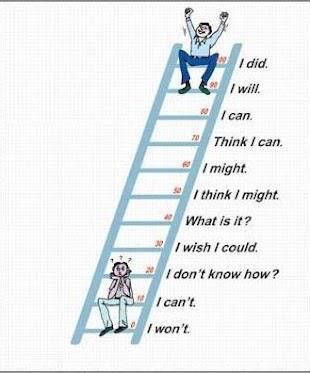 Assessment: Teacher gives plates of vitamins (ascorbic acid) for the three active studentsMost active-3 platesMore active-2 platesLess active-1 plateReflection “Ladder of success”  Each student  writes own name on the definite  step according to the degree of understanding of the lessonAssessment: Teacher gives plates of vitamins (ascorbic acid) for the three active studentsMost active-3 platesMore active-2 platesLess active-1 plateReflection “Ladder of success”  Each student  writes own name on the definite  step according to the degree of understanding of the lessonAssessment: Teacher gives plates of vitamins (ascorbic acid) for the three active studentsMost active-3 platesMore active-2 platesLess active-1 plateReflection “Ladder of success”  Each student  writes own name on the definite  step according to the degree of understanding of the lessonAssessment: Teacher gives plates of vitamins (ascorbic acid) for the three active studentsMost active-3 platesMore active-2 platesLess active-1 plateReflection “Ladder of success”  Each student  writes own name on the definite  step according to the degree of understanding of the lessonAssessment: Teacher gives plates of vitamins (ascorbic acid) for the three active studentsMost active-3 platesMore active-2 platesLess active-1 plateReflection “Ladder of success”  Each student  writes own name on the definite  step according to the degree of understanding of the lessonAssessment: Teacher gives plates of vitamins (ascorbic acid) for the three active studentsMost active-3 platesMore active-2 platesLess active-1 plateReflection “Ladder of success”  Each student  writes own name on the definite  step according to the degree of understanding of the lessonAssessment: Teacher gives plates of vitamins (ascorbic acid) for the three active studentsMost active-3 platesMore active-2 platesLess active-1 plateHandout 2Additional informationAdditional informationAdditional informationAdditional informationAdditional informationAdditional informationAdditional informationAdditional informationAdditional informationDifferentiation – how do you plan to give more support? How do you plan to challenge the more able learners?Differentiation – how do you plan to give more support? How do you plan to challenge the more able learners?Differentiation – how do you plan to give more support? How do you plan to challenge the more able learners?Differentiation – how do you plan to give more support? How do you plan to challenge the more able learners?Differentiation – how do you plan to give more support? How do you plan to challenge the more able learners?Assessment – how are you planning to check learners’ learning?Assessment – how are you planning to check learners’ learning?Health and safety check

Health and safety check

Differentiation – by task.Weak learners get simple task. Strong learners get more difficult taskBy outcome. Most able learners make up sentences with a little support.Less able learners answer the questions using prompts.Support: Teacher observes learners and gives clear direction , extra support to learners(Eavesdropping) and peer supportDifferentiation – by task.Weak learners get simple task. Strong learners get more difficult taskBy outcome. Most able learners make up sentences with a little support.Less able learners answer the questions using prompts.Support: Teacher observes learners and gives clear direction , extra support to learners(Eavesdropping) and peer supportDifferentiation – by task.Weak learners get simple task. Strong learners get more difficult taskBy outcome. Most able learners make up sentences with a little support.Less able learners answer the questions using prompts.Support: Teacher observes learners and gives clear direction , extra support to learners(Eavesdropping) and peer supportDifferentiation – by task.Weak learners get simple task. Strong learners get more difficult taskBy outcome. Most able learners make up sentences with a little support.Less able learners answer the questions using prompts.Support: Teacher observes learners and gives clear direction , extra support to learners(Eavesdropping) and peer supportDifferentiation – by task.Weak learners get simple task. Strong learners get more difficult taskBy outcome. Most able learners make up sentences with a little support.Less able learners answer the questions using prompts.Support: Teacher observes learners and gives clear direction , extra support to learners(Eavesdropping) and peer supportFeedback on the workFor right answers students get pictures with good habits while for wrong answers- pictures with bad habits.Self- assessment by “Ladder of success”DescriptorsTeacher gives plates of vitamins (ascorbic acid) for the three active studentsFeedback on the workFor right answers students get pictures with good habits while for wrong answers- pictures with bad habits.Self- assessment by “Ladder of success”DescriptorsTeacher gives plates of vitamins (ascorbic acid) for the three active studentsHealth saving technologies.Using physical exercises and active activities.Health saving technologies.Using physical exercises and active activities.ReflectionWere the lesson objectives/learning objectives realistic? Did all the learners achieve the lesson objectives/ learning objectives? If not, why?Did my planned differentiation work well? Did I stick to timings?What changes did I make from my plan and why?ReflectionWere the lesson objectives/learning objectives realistic? Did all the learners achieve the lesson objectives/ learning objectives? If not, why?Did my planned differentiation work well? Did I stick to timings?What changes did I make from my plan and why?ReflectionWere the lesson objectives/learning objectives realistic? Did all the learners achieve the lesson objectives/ learning objectives? If not, why?Did my planned differentiation work well? Did I stick to timings?What changes did I make from my plan and why?Use the space below to reflect on your lesson. Answer the most relevant questions from the box on the left about your lesson.  Use the space below to reflect on your lesson. Answer the most relevant questions from the box on the left about your lesson.  Use the space below to reflect on your lesson. Answer the most relevant questions from the box on the left about your lesson.  Use the space below to reflect on your lesson. Answer the most relevant questions from the box on the left about your lesson.  Use the space below to reflect on your lesson. Answer the most relevant questions from the box on the left about your lesson.  Use the space below to reflect on your lesson. Answer the most relevant questions from the box on the left about your lesson.  ReflectionWere the lesson objectives/learning objectives realistic? Did all the learners achieve the lesson objectives/ learning objectives? If not, why?Did my planned differentiation work well? Did I stick to timings?What changes did I make from my plan and why?ReflectionWere the lesson objectives/learning objectives realistic? Did all the learners achieve the lesson objectives/ learning objectives? If not, why?Did my planned differentiation work well? Did I stick to timings?What changes did I make from my plan and why?ReflectionWere the lesson objectives/learning objectives realistic? Did all the learners achieve the lesson objectives/ learning objectives? If not, why?Did my planned differentiation work well? Did I stick to timings?What changes did I make from my plan and why?Summary evaluationWhat two things went really well (consider both teaching and learning)?1:2:What two things would have improved the lesson (consider both teaching and learning)?1: 2:What have I learned from this lesson about the class or individuals that will inform my next lesson?Summary evaluationWhat two things went really well (consider both teaching and learning)?1:2:What two things would have improved the lesson (consider both teaching and learning)?1: 2:What have I learned from this lesson about the class or individuals that will inform my next lesson?Summary evaluationWhat two things went really well (consider both teaching and learning)?1:2:What two things would have improved the lesson (consider both teaching and learning)?1: 2:What have I learned from this lesson about the class or individuals that will inform my next lesson?Summary evaluationWhat two things went really well (consider both teaching and learning)?1:2:What two things would have improved the lesson (consider both teaching and learning)?1: 2:What have I learned from this lesson about the class or individuals that will inform my next lesson?Summary evaluationWhat two things went really well (consider both teaching and learning)?1:2:What two things would have improved the lesson (consider both teaching and learning)?1: 2:What have I learned from this lesson about the class or individuals that will inform my next lesson?Summary evaluationWhat two things went really well (consider both teaching and learning)?1:2:What two things would have improved the lesson (consider both teaching and learning)?1: 2:What have I learned from this lesson about the class or individuals that will inform my next lesson?Summary evaluationWhat two things went really well (consider both teaching and learning)?1:2:What two things would have improved the lesson (consider both teaching and learning)?1: 2:What have I learned from this lesson about the class or individuals that will inform my next lesson?Summary evaluationWhat two things went really well (consider both teaching and learning)?1:2:What two things would have improved the lesson (consider both teaching and learning)?1: 2:What have I learned from this lesson about the class or individuals that will inform my next lesson?Summary evaluationWhat two things went really well (consider both teaching and learning)?1:2:What two things would have improved the lesson (consider both teaching and learning)?1: 2:What have I learned from this lesson about the class or individuals that will inform my next lesson?